Акциядля детей средней группы«Поможем зимующим птицам»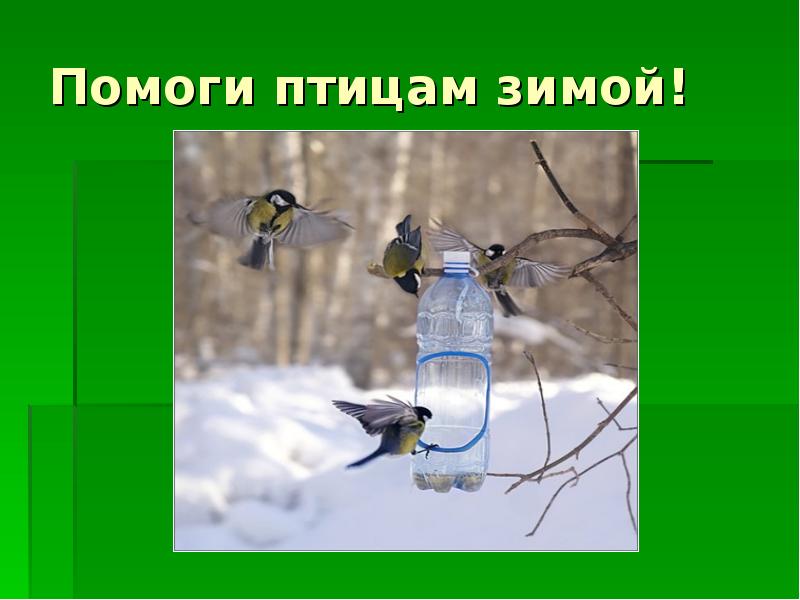 Подготовила и провела: воспитатель первой квалификационной категории Моржухина Н.И.Ярославль, 2016В современных условиях проблема экологического воспитания дошкольников приобретает особую остроту и актуальность. Именно в период дошкольного детства происходит становление человеческой личности, формирование начал экологической культуры. Поэтому очень важно разбудить в детях интерес к живой природе, воспитывать любовь к ней, научить беречь окружающий мир.Тема проекта «Поможем зимующим птицам» выбрана мной не случайно. Ведь именно птицы окружают нас круглый год, принося людям пользу и радость. В холодное время года доступной пищи становится значительно меньше, но потребность в ней возрастает. Иногда естественный корм становится практически недоступным, поэтому многие птицы не могут пережить зиму и погибают. И мы, педагоги, совместно с родителями, должны научить воспитанников видеть это, пополняя представления о зимующих птицах, их повадках и образе жизни, создать условия для общения ребенка с миром природы.Цель: формирование экологических знаний о зимующих птицах и ответственного, бережного отношения к ним.Задачи:Обучающие:• Формировать представления о знакомых птицах, условиях их обитания, роли человека в жизни птиц.• Расширить кругозор детей о зимующих птицах.• Познакомить с удивительными загадками и тайнами из жизни птиц.• Обогатить общие представления детей о внешних признаках птиц, особенностях внешнего строения, позволяющие летать.Развивающие:Формировать художественно-эстетический вкус.Формировать предпосылки исследовательской деятельности.Способствовать развитию творческих и интеллектуальных способностей воспитанников. Воспитательные:• формировать привычку заботиться о птицах ближайшего окружения.• Привлечь воспитанников и родителей к помощи птицам в трудных зимних условиях.• Пополнить предметно-развивающую среду по теме проекта.Тип проекта: информационно-творческий, с познавательно- исследовательскими элементами .Участники проекта: дети средней группы, родители воспитанников, воспитатели группы.Срок реализации проекта: краткосрочный (тематическая неделя «Птицы в городе», 18.01-22.01.2016 г.)Формы реализации:• интегрированные занятия;• игры-ситуации;• беседы;• наблюдение и исследование ;• выставки рисунков и поделок;• просмотр мультфильмов;• рассматривание иллюстраций, картин;•чтение художественной литературы, заучивание стихов; художественный рассказ;• прослушивание классической музыки.Взаимодействие с родителями:Консультации для родителей «Как и из чего можно сделать кормушку для птиц».Домашнее задание:1. Наблюдение на прогулках  за птицами (внешний вид, среда обитания и т. д.) .2. Изготовить совместно с ребенком кормушку.3. Подобрать корм для зимующих птиц.4. Выучить стихотворение о зимующих птицах.5. Подобрать загадки о зимующих птицах.6. Рассмотреть зимующих птиц на иллюстрациях в книгах и журналах.7. Пополнить библиотеку группы книгами о зимующих птицах.Участие в акции «Птичья столовая»Планирование ожидаемых результатов:• Расширение кругозора детей о зимующих птицах.• Развитие у детей любознательности, творческих способностей, познавательной активности, коммуникативных навыков.• Активное участие воспитанников и родителей к помощи птицам в трудных зимних условиях.• Улучшение предметно-развивающей среды.• Повышение активности и интереса каждого ребёнка в проектной деятельности.• Проявление устойчивого интереса к окружающей живой среде у детей средней группы.• Воспитание сострадания, любви.• Воспитание художественно-образного виденья мира.Этапы реализации проекта:I этап – подготовительный.• Опрос родителей об актуальности выбранной темы для их ребёнка.• Обсуждение цели, задачи с детьми и родителями.Накануне родителям сообщается тема проекта и дается домашние задание.II этап-разработка проекта.• Перспективное планирование проекта.• Создание необходимых условий для реализации проекта.• Разработка и накопление методических материалов по проблеме.III этап – выполнение проекта.• Игровая деятельностьНастольно-печатные игры: Лото «Птицы», Разрезные картинки, Найди 5 отличий, Узнай и назови 2х одинаковых птиц.Дидактические игры: «Кто где живёт? », «Зимующие и перелётные птицы» «Летает, плавает, бежит», «Чей клюв? » «Голоса птиц»(узнать по голосу).Подвижные игры на площадке: «Стая», «Птички в гнездышках», «Птички», «Воробушки и кот»• Исследовательская деятельностьЦелевые прогулки. Наблюдения:1. Птицы, что изменилось в поведении зимой?2. Наблюдение и сравнение следов на снегу под кормушками и под соседними деревьями. Сравнение.3. Наблюдение и сравнение птиц на кормушках.4. Рассматривание проблемных ситуаций. Почему птицы могут летать по воздуху, а человек нет?5. Как воздух помогает птицам летать?6. Какие птицы не умеют летать? Почему?7. Изучаем дерево, плоды и семена: какие они, кто их разносит, для чего они нужны?8. Какие птицы посещают деревья садов и нашего участка?• Экспериментальная деятельностьПословица – Как с гуся вода. Почему мы так говорим?Получили ответ на вопрос, проделав опыт: на перышко капнули масло, опустили в воду, перо не потонуло и даже не намокло, так, как оно пропитано жиром, а жир отталкивает воду.Социально – коммуникативное развитиеСюжетно-ролевая игра «экскурсия в лес»Рассматривание иллюстративного материала по теме.Тематическое занятие «Перелётные и зимующие птицы»+презентацияНаблюдение за птицами.Участие в акции «Птичья столовая».Трудовая деятельность- Изготовление и вывешивание кормушек для птиц.-Подкормка птиц.-Труд на участке и в природе.Познавательное развитие.Беседы:• «Как живут наши пернатые друзья зимой».• «Кто заботится о птицах».• «Пользу или вред приносят птицы? Птицы - санитары леса».Прогулки «Наблюдение за подопечными»Просмотр мультфильмов: «Лекарство для синички» ; «Синичкин Календарь – Зима», «Воробьишко».Речевое развитие.Творческое рассказывание:Составление описательных рассказов о природе, о птицах.Придумывание детьми сказки «Если был бы я птицей… » «Как я спас птичку».Отгадывание загадок. Чтение стихов, рассказов, сказок о деревьях, лесе, птицах.Чтение художественной литературы:М. Горький «Воробьишко» + просмотр мультфильма,Н. М. Рубцов «Воробей» и «Ворона».В.А. Сухомлинский «О чем плачет синичка»,Т. Волжин «Где чей дом? », В. Осеева «Сороки»А. Барто «Синицы возвратились», «Весёлая синица»Ю. Синицин «Про синицу»Пословицы и поговорки о птицах. Приметы с птицами.Отгадывание загадок. Художественно – эстетическое развитие.Рассматривание картины «Зимующие птицы» Продуктивная деятельность:Рисование «Воробей» (нетрадиционная техника рисования – ладошками).Раскрашивание «Снегиря»Аппликация «Птицы на ветке» (коллективная работа)Лепка с элементами аппликации «Птицы у кормушки» (объемная картина на тарелочке) с использованием природного материалаМузыкальная деятельность:Прослушивание музыкальных произведений классики. Прослушивание детских песен. Прослушивание голосов птиц.Физическое развитие.Подвижные игры в группе.Подвижные игры на площадке.IV этап- Подведение итогов, анализ проведённой работы.Работа в рамках проекта получилась интересной, увлекательной, познавательной. Позволила раздвинуть горизонт каждого ребенка, создать для него более широкие общественные контакты, чем это возможно при традиционных формах занятий. Результаты исследований получили высокую оценку и одобрение.В реализации проектной деятельности дети научились:- видеть проблемы;- задавать вопросы;- выдвигать гипотезы;- давать определения понятиям;- классифицировать;- наблюдать;- проводить эксперимент;- делать выводы и умозаключения;- доказывать и защищать свои идеи.- сочинять сказки, истории о птицах, и творчески их оформлятьПроблему дети решили путём совместной деятельности с родителями и воспитателями, путём простого наблюдения, элементарного анализа действительности.Ребёнок усваивает всё прочно и надолго, когда слышит, видит и делает сам. Кормление птиц для детей стало не только веселым занятием на свежем воздухе, но и познавательным. Оказалось, что дети не так уж и мало знают о пернатых. А теперь имеют представление и о том, как о них позаботиться зимой.Можно сделать вывод, что благодаря проведённым занятиям, бесед, игровой деятельности произошло закрепление и улучшение знаний детей по данной теме.